О плане работы на I полугодие 2022 года1. План работы Совета председателей Успенской районной организации Общероссийского Профсоюза образования на I полугодие 2022 года утвердить (прилагается).Председатель  Успенской районнойорганизации ОбщероссийскогоПрофсоюза образования						А.В. КупчикПЛАНработы Совета председателейУспенской районной организации Общероссийского Профсоюза образования на I полугодие 2022 годаРАЗДЕЛ I.ОРГАНИЗАЦИОННО - УСТАВНАЯ ДЕЯТЕЛЬНОСТЬ1.1 Подготовить и провестиПленум Успенской районной организации Общероссийского Профсоюза образования :- Об утверждении Открытого (публичного) отчета Совета председателейУспенской районной организации Профессионального союза работников народного образования и науки Российской Федерации за 2021 год.							Купчик А. В.Президиум районной организации Профсоюза:14 января- Об отчетности по итогам работы в 2021 году.							Купчик А. В.-    Утверждение Программ и планов работы на 2022 год. Об утверждении плана мероприятий тематического года «Корпоративной культуры».							Купчик А. В.Об утверждении графика оказания методической работы по организации охраны труда в  организациях Профсоюза.						Купчик А. В.- О субсидии  1 млн рублей из краевого бюджета на первоначальный взнос по ипотеке педагогическим работникам.                    Купчик А. В.          - Об исполнении сметы  профсоюзного бюджета в 2022 г.                                                                                         Дрантусова Н.Е.- О проведении мероприятий, посвященных празднованию дня защитника Отечества в ППО.Дрантусова Н.Е.-  О проведении мероприятий, посвященных празднованию международного женского дня 8 марта в ППО.Дрантусова Н.Е28 февраля- Об участии в конкурсе  на звание “Лучший внештатный технический инспектор труда районной организации Профсоюза за 2020-2021 годы“.                                                                       Савенкова Е. И.Об участии в программе  краевой организации Профсоюза и компании «АльфаСтрахование – ОМС» по итогам 2021 года и перспективах взаимодействия.							Купчик А. В.-.  Об организации семейного отдыха членов Профсоюза в ЦОРО «Рассвет»            в 2022 году.                                                                              Купчик А. В.14 марта- . О работе первичных профсоюзных организаций учреждений образования района по укреплению организационного единства членов Профсоюза.Купчик А. В.-   О состоянии профсоюзного членства в краевой организации Профсоюза по итогам 1 квартала 2022 года.							Купчик А. В.-      О работе первичных профсоюзных организаций по наполняемости материалами в социальных сетях  образовательных организаций Успенского района.Купчик А. В.,22 апреля- Об участии в первомайской акции профсоюзов в 2022 году.							                                                                           Купчик А. В.- О проведении Всемирного дня охраны труда в 2022 году 							Купчик А. В.- О подготовке  профсоюзного собрания в рамках  проведения Всемирного дня     охраны    труда .                                                                     Купчик А. В.15 мая- Об итогах участия в первомайской акции профсоюзов в 2022 году.							Купчик А. В.- О представлении к награждению профсоюзных кадров и актива.							Купчик А. В.- . Об оформлении социального паспорта первичной профсоюзной организации.                         Купчик А. В.- Оформление и направление требуемых документов в филиалы ФСС для получения разрешения на использование части страховых взносов 2022 год.Купчик А. В.23 июня        1. Подготовка к собранию  «Итоги выполнения коллективного договора за   I полугодие 2022 года  (и внесение дополнений в коллективный договор)                                 Купчик А. В.2.  О подготовке образовательных организаций к новому учебному годуКупчик А. В.  3. Контроль за ранее принятыми решениямиКупчик А. В.   4. Утверждение плана работы профсоюзного комитета на II полугодие 2022 годаКупчик А. В.1.2. Общие мероприятия1.2.1. Подготовить и провести:- муниципальные этапы конкурсов  профессионального мастерства совместно с управлением образования  Успенского района.весь период 					Купчик А. В.- мероприятия по развитию проекта «Экосистема краевой организации»;весь период						Купчик А. В 							председатели ППО- участие в мероприятиях в рамках реализации регионального проекта “Тропа здоровья”; весь период						Купчик А. В 							председатели ППО- участие в мероприятиях в рамках программы «Защита жизни и здоровья»;весь период						Купчик А. В 							председатели ППО- участие в мероприятиях в рамках реализации проекта “#ProfНавигатор”;весь период						Купчик А. В 							председатели ППО- участие в мероприятиях в рамках реализации проекта «Цифровизация Общероссийского Профсоюза образования»;весь период						Купчик А. В 							председатели ППО- участие в конкурсе-фестивале “Искусство.Творчество.Открытие”февраль-апрель					Купчик А. В 							председатели ППО1.2.2. Принять участие:- в мероприятиях в рамках тематического года «Корпоративной культуры» согласно плану;весь период						Купчик А. В 							председатели ППО1.2.3. Проверить, оказать практическую помощь:- первичной профсоюзной организации МБДОУ №8,11 и  МБОУООШ №15, МБОУСОШ №10  в обучении профсоюзного актива  по правовым вопросам;в течение квартала 				Купчик А. В., Матвеева Н. В.- изучить практику работы первичной профсоюзной организации и оказать практическую помощь по вопросам охраны труда МАДОУ №9; МБОУООШ №7.в течение квартала				Купчик А. В., Савенкова Е. И.консультирование и оказание практической помощи председателям первичных профсоюзных организаций образовательных организаций Успенского района по вопросам представительства и защиты социально-трудовых прав и интересов членов Профсоюза:-  заключение и выполнение коллективных договоров;- организация работы электронных страниц первичных профсоюзных организаций на сайтах образовательных учреждений;-  вопросы представительства и защиты социально - трудовых прав и интересов членов Профсоюза;-практическая помощь уполномоченным по охране труда по вопросам организации работы по охране труда;- практическая помощь председателям первичных профсоюзных организаций по развитию социально-партнерских отношений с работодателями. весь период 					                                  Купчик А. В. 1.2.4. Аналитическая работа. Мониторинги:Мониторинги :- уровня заработной платы и фонда стимулирующих и компенсационных выплат;  ежеквартально-                                                              Купчик А. В.- ситуации на рынке труда (увольнение работников, уменьшение размера и сроков выплаты заработной платы и др.);еженедельно 	Купчик А. В.- вакантных должностей работников образования края;февраль						Купчик А. В.- тарификации работников образовательных организаций; январь 						Купчик А. В., Александрова Е. А.- работы  страниц на сайтах первичных организаций Профсоюза весь период 					Купчик А. В.- анализ коллективных договоров образовательных учреждений.     весь период                                                    Купчик А. В.  - проведение мониторинга проектов нормативных правовых актов, затрагивающих права и законные интересы работников сферы образования.весь период                                                            Купчик А. В.  - выполнения договорных обязательств организациями Профсоюза на приобретение путевок в пансионат «Рассвет»; весь период						Купчик А. В.  Дрантусова Н.Е.1.2.5. Работа с кадрами и активом:- консультирование и оказание практической помощи председателям ППО по направлениям работы;весь период 					Купчик А. В.  - консультирование председателей организаций Профсоюза по участию в краевой программе “Защита жизни и здоровья”;весь период 					Купчик А. В.  - представление и  оформление наградных материалов;весь период 					Купчик А. В.  - экспертная оценка проектов коллективных договоров организаций образованиявесь период						Купчик А. В.  1.2.6. Методическая работа. Подготовить:материалы в рубрику “Профсоюз помог” и социальные сети по правовым направлениям работы;весь период						Купчик А. В 							председатели ППО--методическое  обеспечение  работы профсоюзных организаций по выполнению уставных задач   Весь период                                                     Купчик А. В.                  1.2.7. Информационная работа:- информационное наполнение и регулярное обновление информации по направлениям деятельности на сайте районной организации Профсоюза, интернет-страницах в социальных сетях: «ВКонтакте», «Одноклассники», Телеграм;весь период 					Купчик А. В 							председатели ППО- подготовка материалов в рамках XII краевого творческого конкурса «Учитель. Школа. Жизнь» в газете «Вольная Кубань»;весь период 					Купчик А. В 							председатели ППО- участие первичных организаций Профсоюза, во Всероссийском конкурсе «Профсоюзный репортер - 2022»;весь период 					Купчик А. В 							председатели ППОконтроль за работой электронных страниц первичных профсоюзных организаций. весь период                                                     Купчик А. В.   1.2.8. Работа комиссий и советов:заседание Совета молодых педагогических работников краевой организации Профсоюза.						Купчик А. В.   1.2.9. Взаимодействие с Кредитным потребительским кооперативом «Кредитно-сберегательный союз работников образования и науки», содействие его развитию, участие в работе комитета по займам.весь период	 					Купчик А. В.   1.2.10. Взаимодействие территориальных и вузовских организаций с АО НПФ «Достойное Будущее», содействие его развитию, оказание помощи в оформлении документов для получения накопительной части пенсии.весь период 					Купчик А. В.   1.2.11. Взаимодействие с партнёрами районной организации.весь период						Купчик А. В.   1.2.12. Оказание практической помощи членам Профсоюза по судебной защите трудовых и социально-экономических прав членов Профсоюза.весь период						Купчик А.В.1.2.14. Осуществление устных и письменных юридических консультаций членов Профсоюза по вопросам правового характера. весь период 					Купчик А.В.РАЗДЕЛ II.Взаимодействие с органами власти:.1.1. Участие в мероприятиях, проводимых комитетами Успенского района по проблемам образования, защиты социально-трудовых прав и профессиональных интересов образования. Подготовка рекомендаций, информационных  материалов, предложений к законопроектам.                                                                                               весь период	2.1.2. Участие в заседаниях рабочих групп и комиссий, создаваемых администрацией района, районной трехсторонней комиссией по регулированию социально-трудовых отношений.весь период	2.1.3. Представительство интересов работников образования, профсоюзных организаций в судах при рассмотрении заявлений в защиту социально-трудовых прав работников и иным вопросам социальной защиты.                                                                                          по  мере необходимости2.2. С управлением по образованию и науке администрации Успенского района.2.2.1. Взаимодействие в области поддержки государственной системы образования и регулирования трудовых отношений:Участие в реализации:- модернизации системы образования района;-приоритетного национального проекта «Образование»;2.2.2.  Взаимодействие в области развития социального партнерства:- участие в работе отраслевой комиссии по регулированию социально-трудовых отношений;                                                                                                              весь период	- участие в работе коллегии управления по образованию и науке администрации Успенского района;                                                                                                               весь период- участие в работе аттестационной комиссии;                                                                                                                весь период- осуществление контроля за выполнением отраслевого Соглашения на 2019-2022 годы, коллективных договоров образовательных учреждений;                                                                                                                весь период                                                                                               2.2.3. Правовое обеспечение  контроля за соблюдением трудового законодательства, законодательства в области образования, занятости, социальной защиты работников в рамках отраслевого соглашения с управлением по образованию и науке администрации Успенского района весь период	                                                         	 А. В. Купчик				                   Председатель  РО Профсоюза				              А. В. Купчик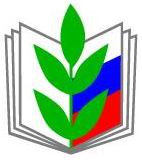 ПРОФЕССИОНАЛЬНЫЙ СОЮЗ РАБОТНИКОВ НАРОДНОГО ОБРАЗОВАНИЯ И НАУКИ РОССИЙСКОЙ ФЕДЕРАЦИИКРАСНОДАРСКАЯ КРАЕВАЯ ОРГАНИЗАЦИЯ ПРОФЕССИОНАЛЬНОГО СОЮЗА РАБОТНИКОВ НАРОДНОГО ОБРАЗОВАНИЯ И НАУКИ РОССИЙСКОЙ ФЕДЕРАЦИИ(УСПЕНСКАЯ РАЙОННАЯ ОРГАНИЗАЦИЯ ОБЩЕРОССИЙСКОГО ПРОФСОЮЗА ОБРАЗОВАНИЯ)ПОСТАНОВЛЕНИЕПРОФЕССИОНАЛЬНЫЙ СОЮЗ РАБОТНИКОВ НАРОДНОГО ОБРАЗОВАНИЯ И НАУКИ РОССИЙСКОЙ ФЕДЕРАЦИИКРАСНОДАРСКАЯ КРАЕВАЯ ОРГАНИЗАЦИЯ ПРОФЕССИОНАЛЬНОГО СОЮЗА РАБОТНИКОВ НАРОДНОГО ОБРАЗОВАНИЯ И НАУКИ РОССИЙСКОЙ ФЕДЕРАЦИИ(УСПЕНСКАЯ РАЙОННАЯ ОРГАНИЗАЦИЯ ОБЩЕРОССИЙСКОГО ПРОФСОЮЗА ОБРАЗОВАНИЯ)ПОСТАНОВЛЕНИЕПРОФЕССИОНАЛЬНЫЙ СОЮЗ РАБОТНИКОВ НАРОДНОГО ОБРАЗОВАНИЯ И НАУКИ РОССИЙСКОЙ ФЕДЕРАЦИИКРАСНОДАРСКАЯ КРАЕВАЯ ОРГАНИЗАЦИЯ ПРОФЕССИОНАЛЬНОГО СОЮЗА РАБОТНИКОВ НАРОДНОГО ОБРАЗОВАНИЯ И НАУКИ РОССИЙСКОЙ ФЕДЕРАЦИИ(УСПЕНСКАЯ РАЙОННАЯ ОРГАНИЗАЦИЯ ОБЩЕРОССИЙСКОГО ПРОФСОЮЗА ОБРАЗОВАНИЯ)ПОСТАНОВЛЕНИЕ14.01.2022 г. с. Успенское              № 27-2